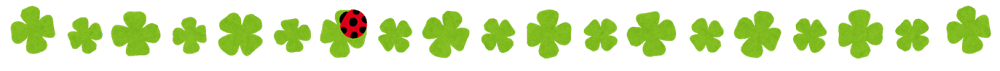 ＜　星川地域ケアプラザ夜間利用について　＞４月利用分より、夜間のみ貸室予約方法が変わります。利用希望日の前月１２日までにお申し込みください。（5月利用希望は4月１２日まで）予約開始日はこれまで同様、Ⅰ団体は３か月前、Ⅱ団体は２か月前、Ⅲ団体は１か月前の応当日となります。３月ご利用分までは、今まで通り２週間前予約になります。★日曜日・祝日　　９：００～１７：００夜間のご利用はできません。★第４月曜日　　　休館日全日ご利用できません。＊貸室利用の予約がない夜間（１８：００～２１：００）は、閉館となりますのでご了承ください。